                       PREFEITURA MUNICIPAL DE INDAIATUBA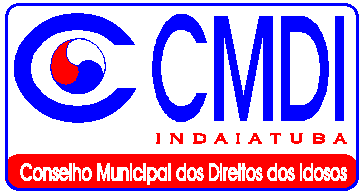 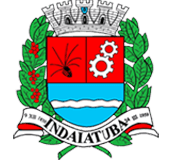                    SECRETARIA MUNICIPAL DE ASSISTÊNCIA SOCIALCONSELHO MUNICIPAL DOS DIREITOS DO IDOSOATA DA REUNIÃO ORDINÁRIA Nº 60 DO CONSELHO MUNICIPAL DOS DIREITOS DOS IDOSOS (CMDI).Em 06 de julho 2022, às 08h30 da manhã foi realizada uma reunião no formato presencial com os conselheiros do CMDI. Estiveram presentes os conselheiros: Ricardo Reis e Caetano Fernando Domenico (Presidente CMDI - OAB), Grassielli (Casas Lares/ILPIS), Renata Stocco (Hospital HAOC), Oswaldo Ferreira Sette (grupo 3º idade), Edson Luis de Oliveira Serva (Assoc. de Aposentados), Joelma Pereira Nogueira (Sec. de Habitação), Graziela Baz (Vice-presidente CMDI-Funssol), Ana Márcia C. Timotti (Sec. da Educação), Fernando Ribeiro (Sec. Esportes), Fernanda Masetto da Silva (Grupo Escoteiro), Vanessa Maria Camargo Andrade (Sec. Saúde).Justificaram as ausências: Kelli Cristina Silva (1º secretária CMDI-Sec. Assistência Social), Carolina Augusta Mori (Grupo de Terceira Idade), Henrique Augusto Steve (Sec. de Cultura), Osvaldo Ferreira Sette (Grupo de Terceira Idade), Raquel Tizziani, (Hospital HAOC), Joyce Ellen Negrão (Casas Lares/ILPIS), Edilson José Gomes (Segurança Pública).Não justificaram as ausências: Representantes da Sec. Municipal da Fazenda, Representantes Associação Amigos do Bairro, Representantes Serviço Social da Indústria (SESI), Representantes Clube de Serviços Lion, Representantes das Entidades que atendem às famílias (Dafo), Representantes Sec. de Negócios Jurídicos, Representantes da Associação dos Aposentados (AAPI), Entidades que Atendem Famílias (Pastoral do Idoso).Iniciamos a reunião com a fala do presidente Ricardo Reis perguntando se alguém gostaria de fazer a fala de abertura. Fernando da Secretária de Esportes o realizou, o presidente Ricardo solicitou a leitura da ata anterior que foi lida por Grassieli (Casa/Lar). Após Ricardo falou das denúncias encaminhadas pelo delegado da 1ª DP, no qual será encaminhado para o CREAS e solicitado que seja encaminhado diretamente para lá. Foi recebido modelos do projeto Cidade Amiga pela Drª Silene Pinheiros, onde propõe um estudo do município, do que pode ser feito para melhorar a cidade, através de levantamento das necessidades com recursos da CPFL, Ricardo afirmou ser muito valido essa ajuda e irá verificar como dar início a esse projeto/parceria, pois a Prefeitura tem que estar em concordância. Os modelos do projeto serão encaminhados por Ricardo para os membros do CMDI através de e-mail. Nas correspondências foi relatado pedido de inscrições de Casas ILPI`s, e denúncias. Ricardo disse que recebemos uma convocação da Secretária de Assistência Social para nós membros do CMDI participarmos das reuniões realizadas por eles. Ricardo também informou que será necessário realizar a atualização do material do CMDI no site da prefeitura, onde deverá constar a lista da composição atual e as atas das reuniões serão publicadas no site, Ricardo se prontificou a fazer as atualizações. Sobre as comissões, no dia 24 de junho a comissão de visitas composta pelos presentes Ricardo e Oswaldo, Caetano e Grassieli se dividiram em duplas e realizaram 2 visitas cada dupla nas ILPI´s, Caetano e Grassieli informaram que estiveram presentes no Lar Ipê e no Espaço Feliz onde foram bem recebidos e estava tudo dentro das normas, Ricardo e Oswaldo informaram que foram na Casa Branca e na Casa Doce Vida, Ricardo contou que estão ampliando a Casa Branca e está tudo dentro das normas e a Doce Vida do responsável Marcelo, onde já havia apresentado alguns problemas como a contenção dos idosos de forma indevida e foram realizadas denúncias na época e acompanhada pelo CMDI e atualmente tudo que estava fora das normas foi resolvido. Ricardo contou que o responsável Marcelo e ele discutiram, pois Marcelo questionou que o CMDI estava sempre lá, ele não estava encontrando as documentações solicitadas, a casa estava sem alvará desde 2021, mas já haviam solicitado e estão aguardando a liberação pela Secretária da Fazenda. Raquel enfermeira e proprietária da Doce Vida pediu desculpas pelo comportamento de seu esposo Marcelo. Ricardo orientou os conselheiros que em situações como essa não devemos brigar ou bater boca, apenas se retirar e relatar o ocorrido ao conselho, porém ressaltou que não podemos deixar de fazer visitas porque o proprietário não gosta. Agendamos a próxima visitas as ILPI´s para dia 22 de julho às 8h30 e foi convidado todos a participarem. A Drª Vanessa ressaltou que as ILPI´s devem ter bom senso para com os idosos, nos colocando no lugar deles, e Caetano comentou da carência dos idosos após pandemia e proibição de visitas, Ricardo falou que devemos observar nas ILPI´s se os idosos estão tento dignidade e saúde, foi comentada também a possibilidade de melhorar nosso questionário de visitas. Falamos sobre a Vila dos Idosos que ainda está sendo estudando quais serão os critérios para concessão, Ricardo ressaltou que um dos critérios será os idosos terem independência. Ricardo informou que atualmente estamos com 20 casas para idosos em Indaiatuba-SP, sendo 02 Filantrópicas e 18 particulares e que todas as casas devem ter inscrição no Conselho do Idoso, pediu para os conselheiros informarem se virem alguma nova casa para ser consultado se está irregular para orientar a se regularizar.  Ao ser questionado sobre a lista das comissões atualizada Ricardo informou que está com Kelly. Sobre a comissão de eventos estiveram presentes em reunião Graziela, Cristina, Ana Márcia, Fernanda e Ricardo, no qual alguns eventos foram propostos sendo o 1° Evento Missa em ação de Graças, que o Funssol promove em Comemoração ao dia do Idoso que acontecerá no sábado dia 01/10 às 8h00 na Igreja Santa Rita. No dia 01/10 às 12h00 Festa do Idoso, limite 600 pessoas no Sesi. Na 2° Semana dia 06/10 Roda de Conversa, convidados Juiz, Promotor, advogados, Gerentes de Banco com o assunto Golpes Financeiros. Inicialmente está previsto para ser realizado no auditório do Museu da Água, iniciando com uma caminhada no Museu e finalizando com a roda de conversa. Na 3° Semana está proposta a Semana Cultural nas escolas, apresentações dos grupos de dança da 3ª Idade da Funssol. Na 4° Semana evento Miss e Mister 3° Idade será realizado dia 23/10/22 Domingo às 19h00. Evento realizado pelo Funssol, e que também pode ser inserido no calendário do CMDI para divulgação. No dia 26/10/22, quarta-feira às 17h00 ocorrerá o Encerramento do Mês dos Idosos, com atividades no Barco, com dança, aferição de pressão, nível de glicemia, orientação de advogados. Como última pauta, Ricardo abriu o uso da palavra livre. Não houve manifestação de nenhum dos presentes. Não havendo mais nada a relatar, eu, Grassieli Tais Soares Machado, (Casa Lares/ILPI´s), lavrei a presente ata. Segue em anexo a lista dos presentes nesta reunião extraordinária.Aproveitamos ainda o ensejo para reafirmar a lista atualizada dos conselheiros que continuarão nos seus cargos até final de 2022.I- Representantes de entidades governamentais:a)- Secretaria Municipal Da Assistência SocialTitular: Kelli Cristina da SilvaSuplente: Sônia Maria Soares de AlmeidaB) Fundo Social Da Solidariedade Do Município De Indaiatuba-FUNSSOLTitular: Graziela BazSuplente: Rodrigo de Oliveira e SilvaC) Secretaria Municipal da SaúdeTitular: Vanessa Maria Camargo Andrade Ribeiro GubelSuplente: Jaqueline Queiroz Carlos da SilvaD) Secretaria Municipal de EsportesTitular: Fernando RibeiroSuplente: Cristina Ap. ToledoE) Secretaria De Segurança PúblicaTitular: Edilson José Gomes da Silva Suplente: Daniel SadoccoF) Secretária Municipal de EducaçãoTitular: Ana Marcia Costa TimotiSuplente: Rogério Rui da SilvaG) Secretaria da CulturaTitular: Henrique SteveSuplente: Donizete Ap. FragosoH) Secretaria da FazendaTitular: Hassan Abou Ali YoussefSuplente: Rafael Caldeira Gomes SilvaI) Secretaria de Negócios JurídicosTitular: Vivaldo Francisco OliveiraSuplente: João Baptista da SilvaJ) Secretaria da HabitaçãoTitular: Joelma Pereira NogueiraSuplente: Marta Dias StobiliusII - Representantes da sociedade CivilA) Casa, lares e Abrigos (ILPI)Titular: Joyce Ellen Bezerra machado NegrãoSuplente: Grassieli Tais Soares Machado  B) Grupos de 3ª idadeTitular: Carolina Augusta Mori Suplente: Osvaldo Ferreira SetteC) Entidades que atendem família (DAFO)Titular: Maria Marlene dos SantosSuplente: Guido MeneguettiD) Associação dos aposentados (AAPI):Titular: Edson Luiz de Oliveira ServaSuplente: Elisa Aparecida QuagliatoE) Clube de Serviço- LionsTitular: Ercinia Cortopassi FangelSuplente: Ademar RamosF) Grupo EscoteirosTitular: Fernanda MasettoSuplente: Maria Eunice AlencarG) Associação de Amigos do BairroTitular: Geraldo Gonçalves.Suplente: Elisa Aparecida QuagliatoH)Hospital HAOCTitular: Raquel TizzianiSuplente: Renata Maria Stocco PranstesteI) Serviço Social das Indústrias e Comercio-SESITitular: Alessandro Perez das Neves Suplente: Cintia Daniela Oka ModestoJ) Ordem dos Advogados do BrasilTitular: Caetano Fernando de DomenicoSuplente: Ricardo Bueno Reis.Kelli Cristina da Silva                                                                                                                                                            1ª Secretaria CMDIRicardo Reis                                                                                                                                                           Presidente CMDI